Le sport et vous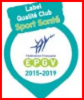 Notre association vous propose 31 cours différents : entre pilate, yoga, stretching postural, gymnastique d’entretien, aquagym, marche active… chacun (et chacune) peut trouver le cours qui lui convient. Cette année, comme les années précédentes, nous avons été labellisés par le comité international olympique. Nous avons donc pu offrir aux claixois la possibilité de participer à des cours d’essai proposés sous forme de découverte dans les cours où il y a encore de la place. En ce début d’année, nous avons inscrit environ 500 personnes prêtes à recommencer leurs activités sportives ou désirant reprendre le sport. Pour informer tous les pratiquants, les inscrire, gérer les animateurs, nous sommes une quinzaine de bénévoles. Le bureau actuel, aidé du comité directeur, a commencé la gestion de l’association en novembre 2012 et veut laisser la place en novembre 2020, nous espérons que des personnes vont se manifester rapidement car il ne faudrait pas que notre association disparaisse ….Votre santé grâce au sport est notre objectif et nous aimerions que les claixois puissent continuer à  pratiquer près de chez eux .Le samedi 2 juin, les adhérents sont partis faire une visite au parc des oiseaux de Villars les Dombes. Les oiseaux nous ont proposés un spectacle très captivant sous un soleil radieux.Si un des sports vous intéresse, vous pouvez consulter notre site : http://www.gv-claix38.fr ou nous joindre au 06 77 79 80 05 ou par mail : gvclaix38@hotmail.frNous vous donnons rendez-vous le lundi 26 novembre à 19h dans la salle du Bourg pour vous présenter notre association lors de l’assemblée générale.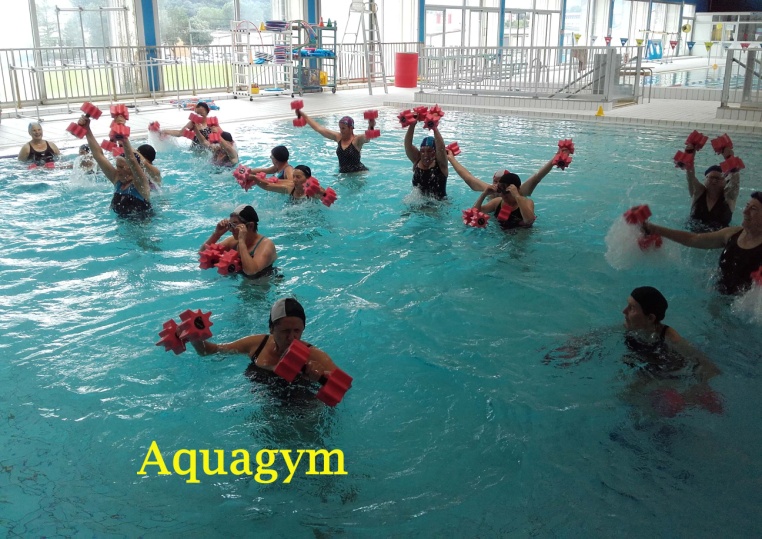 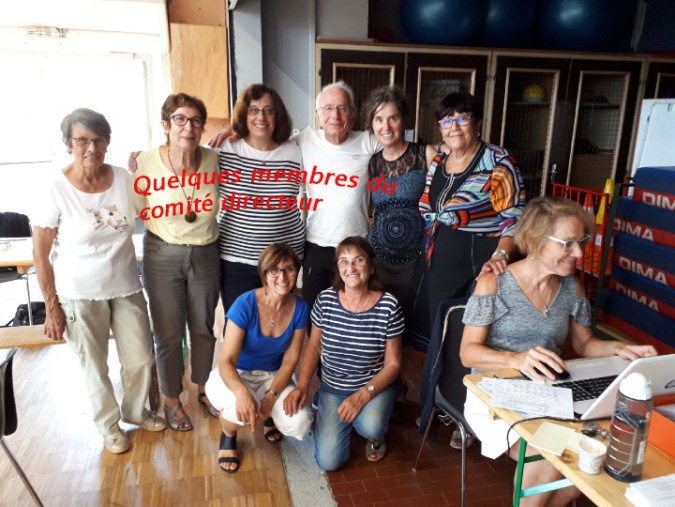 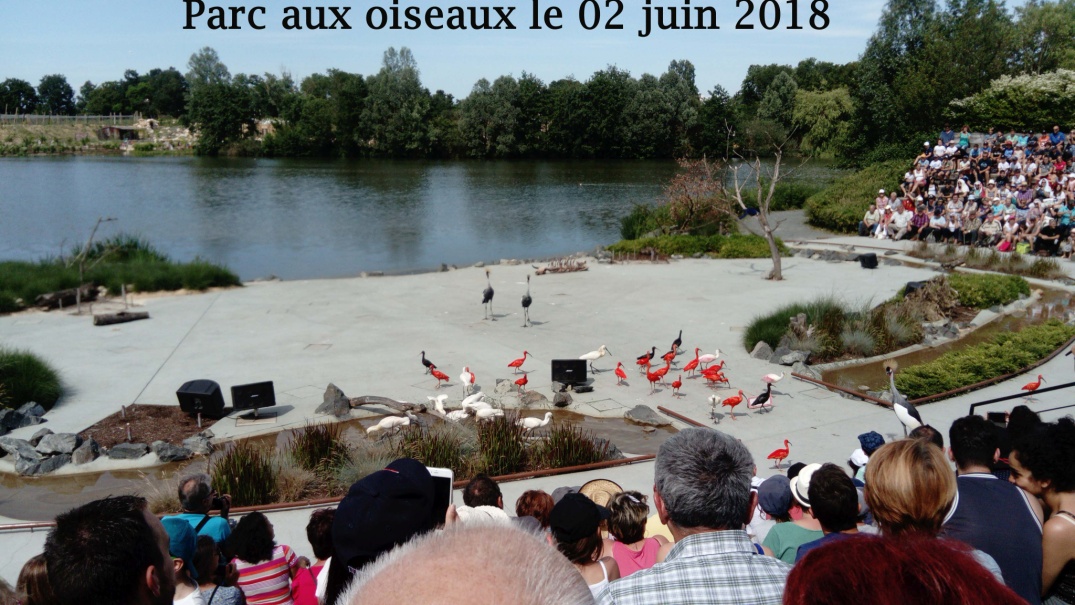 